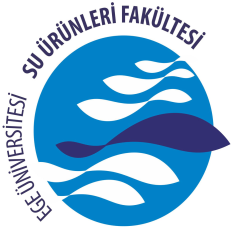 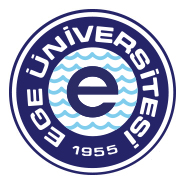 Fakültemiz ………………………………… numaralı …………………. Sınıf ………………………………………………..Bölümü öğrencisiyim.Aşağıda belirtmiş olduğum tarihlerdeki derslerin sınavlarına girmek istiyorum.Gereğinin yapılması hususunu arz ederim.(Yanlış beyanda bulunduğum takdirde herhangi bir itirazda bulunmayacağımı beyan ederim.)Adı – Soyadı:                  …………………………………….İmzaAdres :…………(İşaretleyiniz) Sağlık nedenlerinden (………) gün…………(İşaretleyiniz) Ders çakışmasındanTel:Vize: …………..			Final: …………		Bütünleme : ………….Dersin Adı:Öğretim Üyesi:Girmediği Sınav Tarihi: